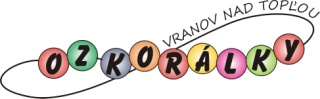 PRIHLÁŠKA                                      vyplňte a zašlite najneskôr do 10.9.2016                                               E-mail: antolikova@slovanet.sk, web: www.vthk.skZáväzne sa prihlasujem:  na SEMINÁR  “KOMUNITNÁ KNIŽNICA” hotel ZELENÁ LAGÚNA  DOMAŠA -DOBRÁ v dňoch 21.- 22. septembra 2016Meno a priezvisko: .........................................................................................................Inštitúcia:                .........................................................................................................Kontakt: (E-mail, telefón)................................................................................................KALKULÁCIA CIEN PRE ÚČASTNÍKOV KONFERENCIE V ČASE KONFERENCIE:Mám záujem o ubytovanie:                                                                    áno                      nieCena ubytovania je: 59 €/1os. dvojposteľová izba- jednotná cena  len pre účastníkov konferencie                                  0,33 € daň z ubytovaniaOdchod autobusu na Domašu dňa 21.9.2016 od Hornozemplínskej knižnice Vranov n.T. o 10.00 hod.Účastnícky poplatok: 7€Neobmedzený vstup do wellness: 8€Plavecký bazén: zdarmaNáklady na cestovné, ubytovanie, stravné a iné uhrádza vysielajúca organizácia.V cene účastníckeho poplatku je kalkulované občerstvenie v čase konferencie.Mgr. Emília AntolíkováHornozemplínska knižnicavo Vranove nad Topľou
M. R. Štefánika 875/200
093 01 Vranov nad TopľouTel.: 0574880721, 0918492918E-mail: antolikova@slovanet.sk
